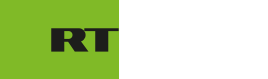 30 de diciembreVarios muertos, entre ellos niños, y más de 100 heridos tras bombardeo ucraniano de la ciudad rusa de Bélgorod 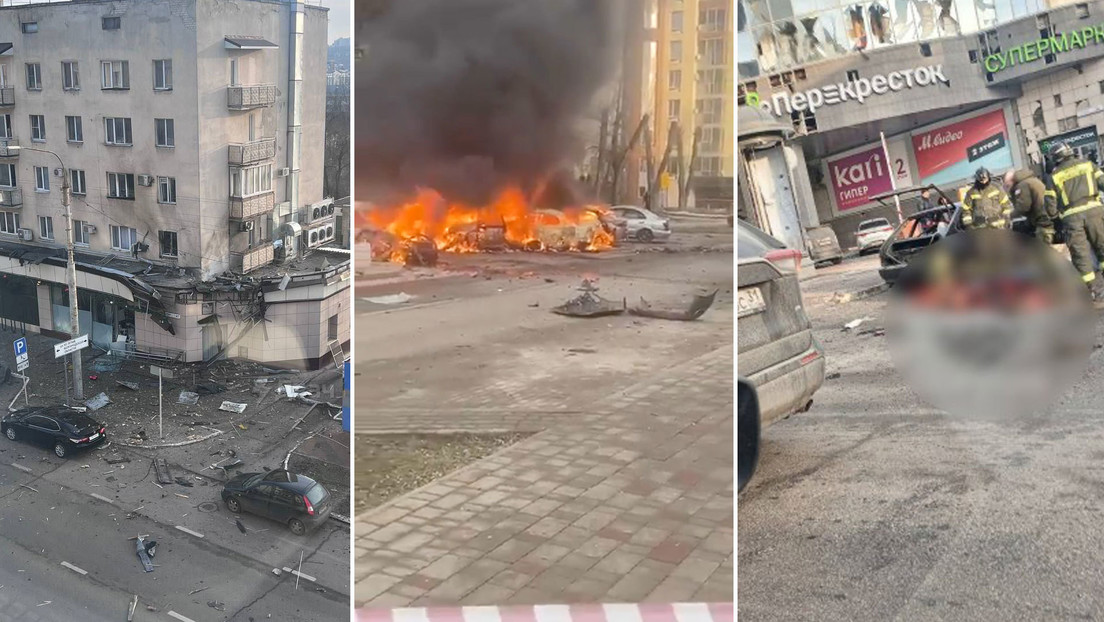 Los ataques de Kiev contra zonas civiles han sido una práctica recurrente durante el conflictoMoscú: "El ataque a Bélgorod se realizó deliberadamente contra lugares de concentración masiva de civiles y familias con niños" 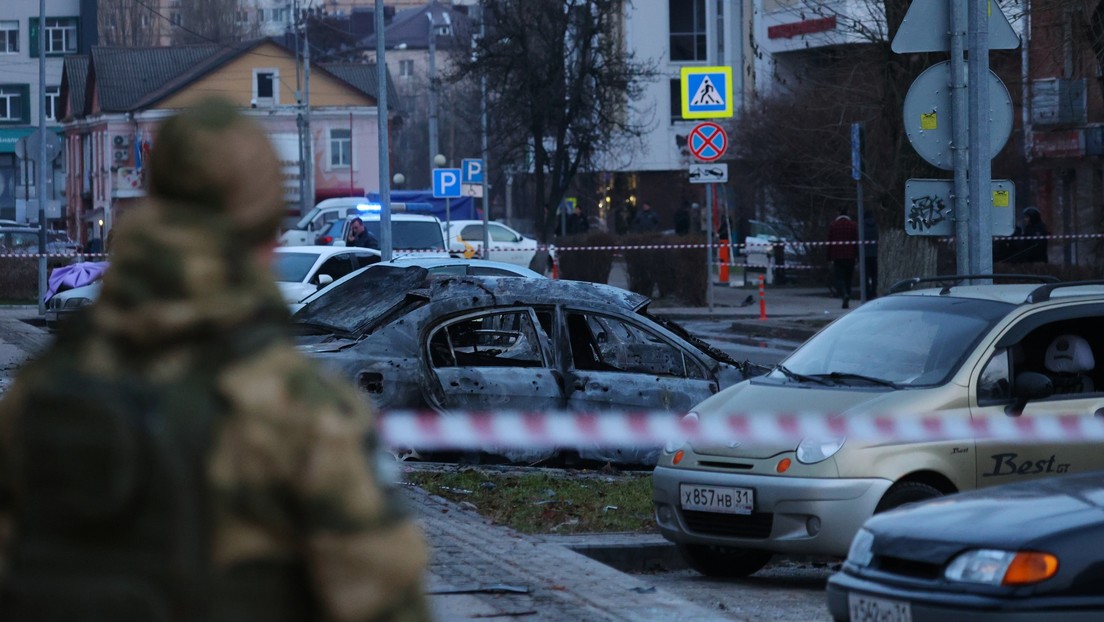 Defensa de Rusia, sobre el ataque ucraniano contra Bélgorod: "Este crimen no quedará impune" 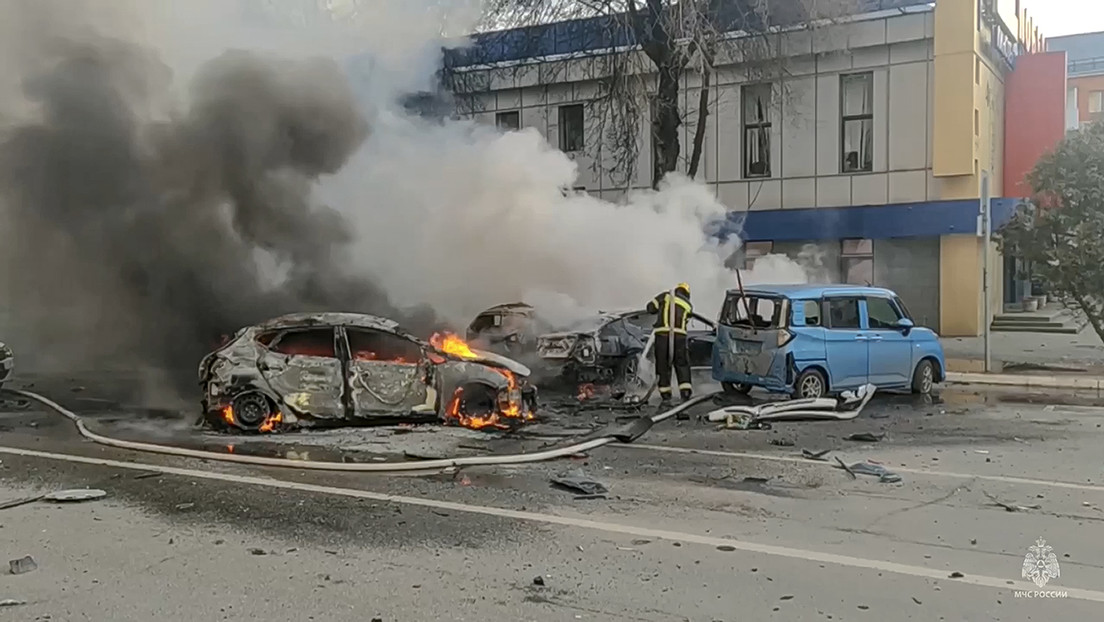 Asedio humanitario: residentes de Donetsk viven sin agua ni electricidad por las bombas de Kiev 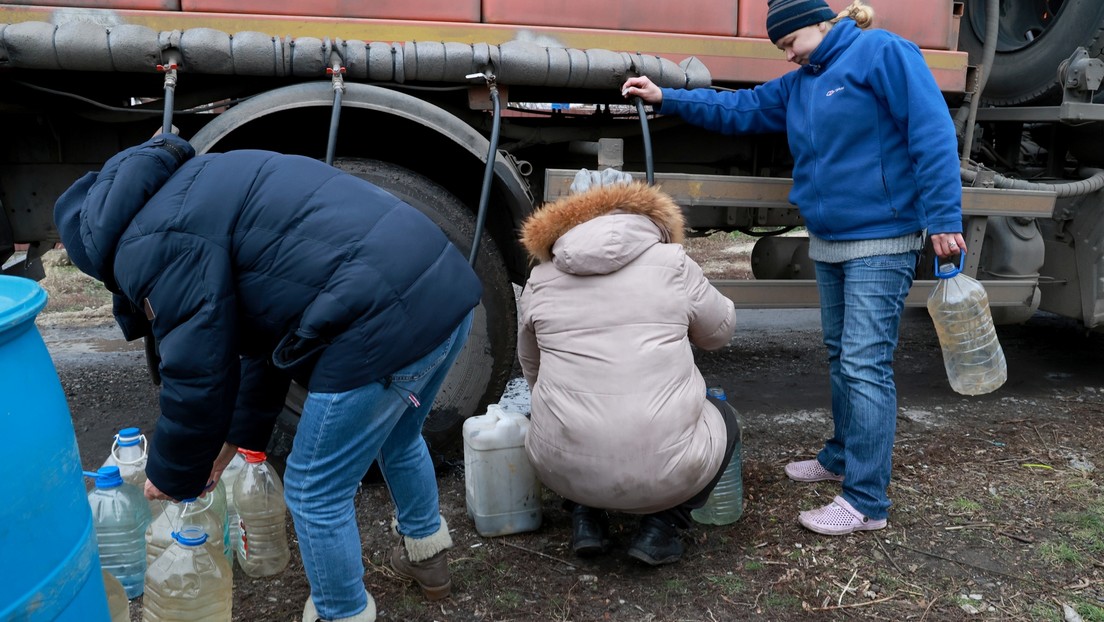 John Bolton: "Occidente puede que no tenga otra opción que atacar a Irán" 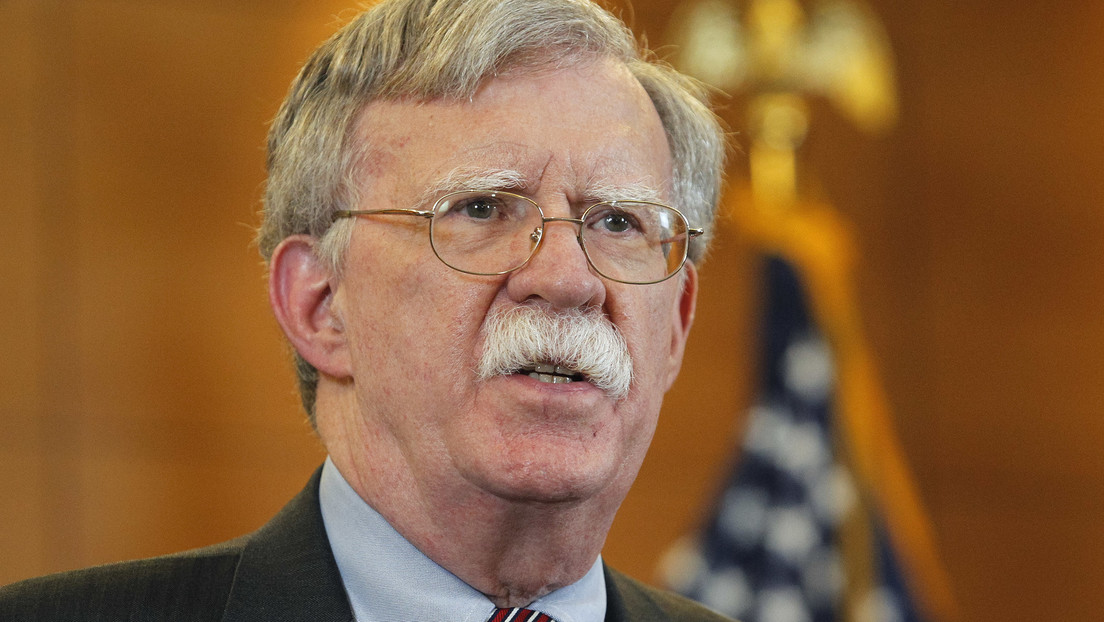 Argentina explica su rechazo a unirse al BRICS 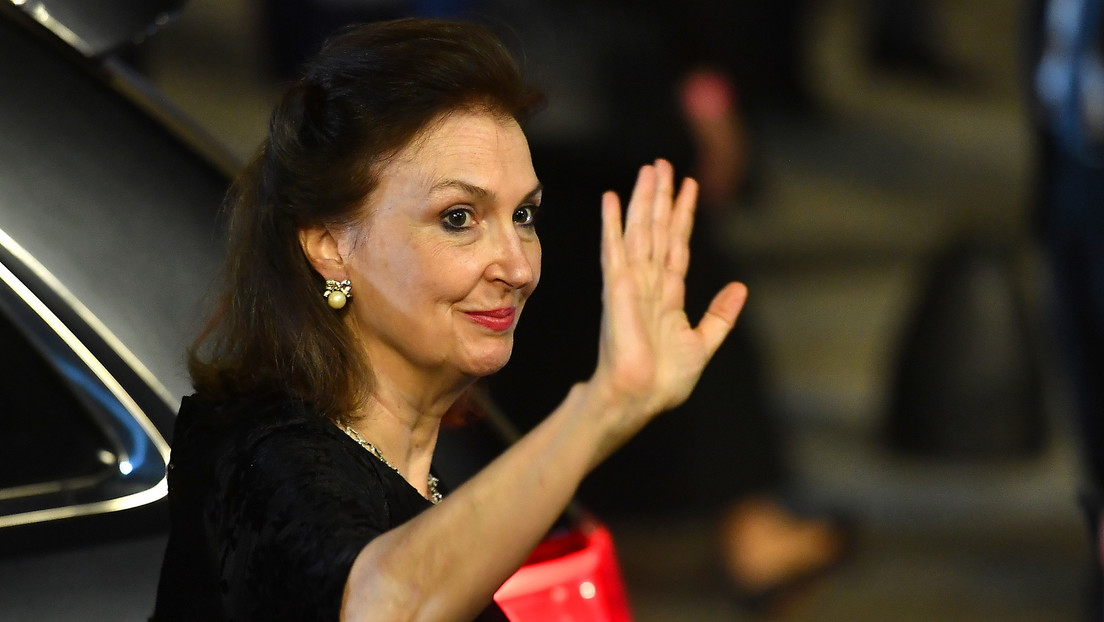 ¿El litio de Argentina hacia la extranjerización?: qué hará Milei con el 'oro blanco' que tiene el país 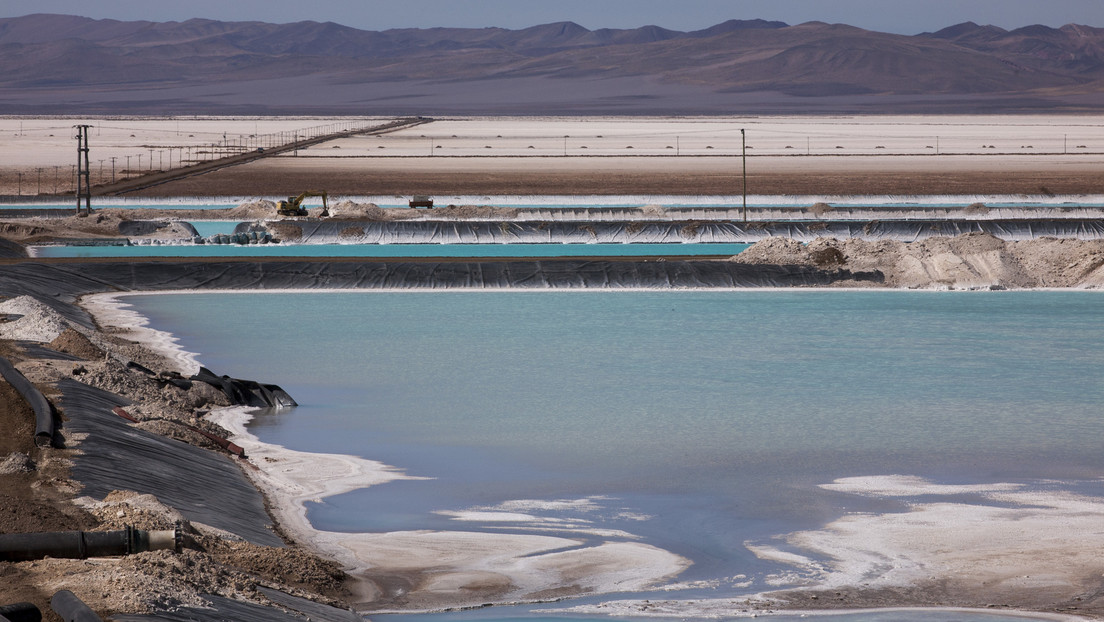 Lo que se sabe de la "megafarmacia" que pone en marcha López Obrador en México 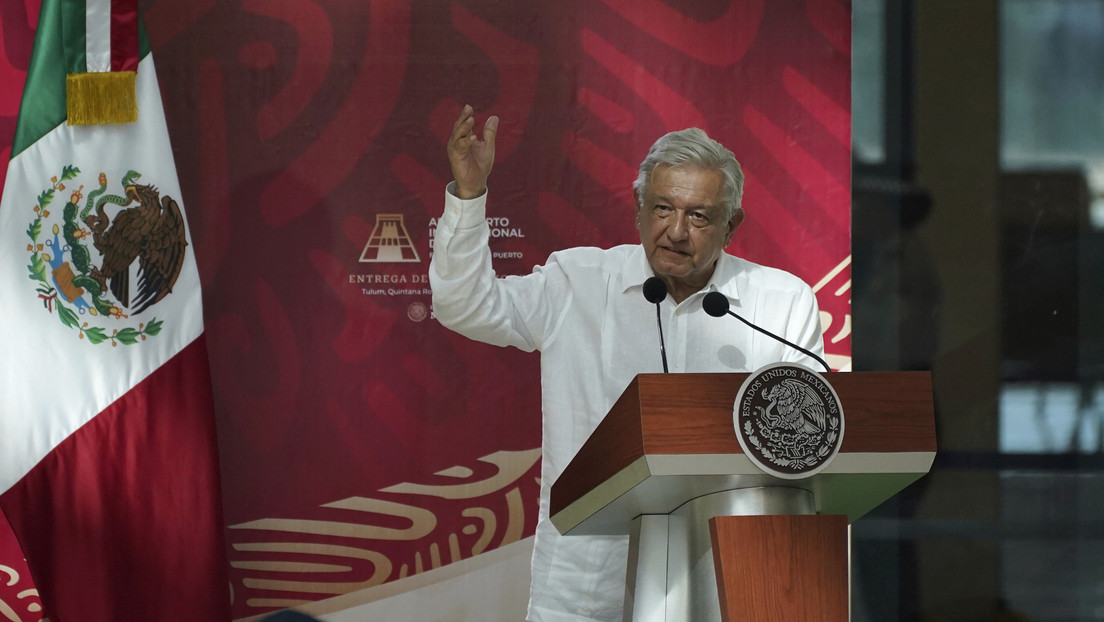 Unicef: "El 2023 ha sido el año más mortífero para los niños de Cisjordania" 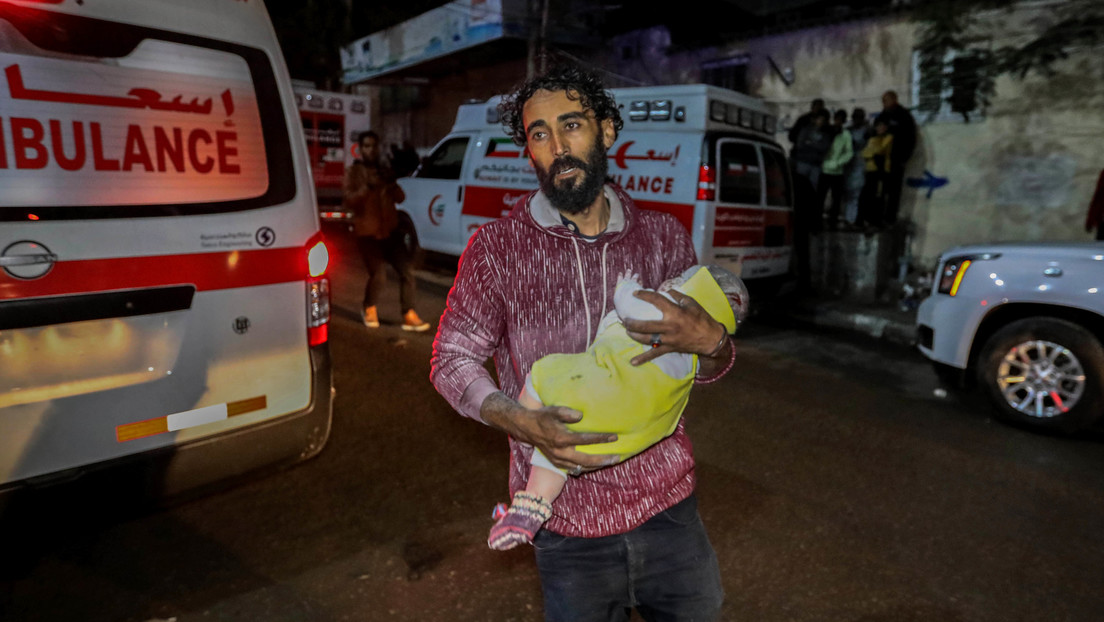 El dólar corre el riesgo de perder dominio en el mercado del petróleo 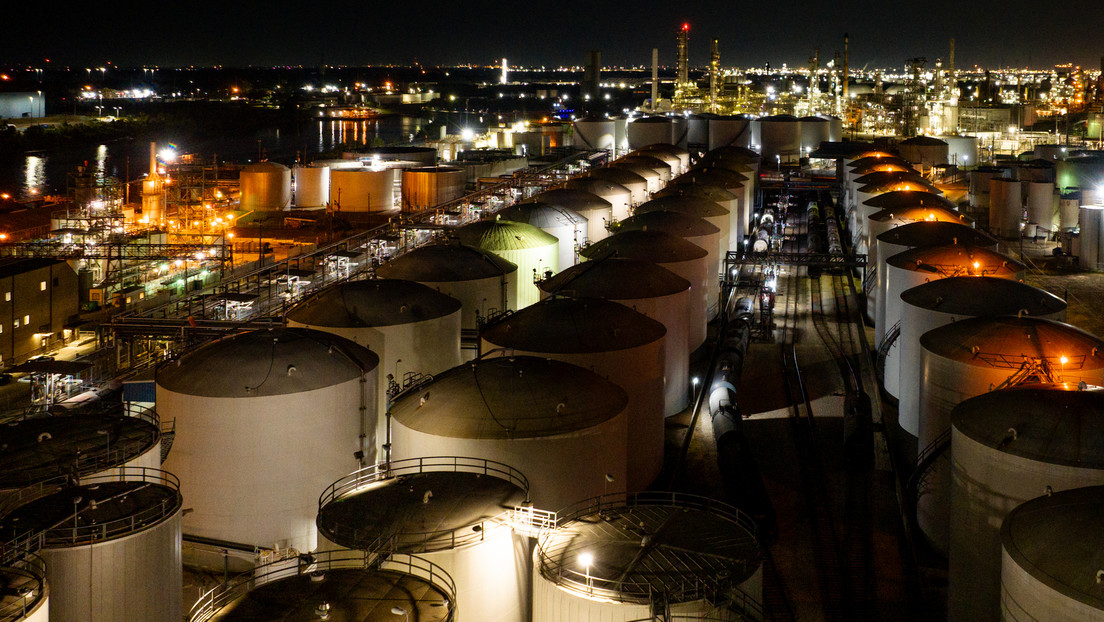 Brasil veta partes de la ley que regula los pesticidas ante la incertidumbre por su uso